Year 9 Home Economics Revision Checklist                                                                     Christmas Examinations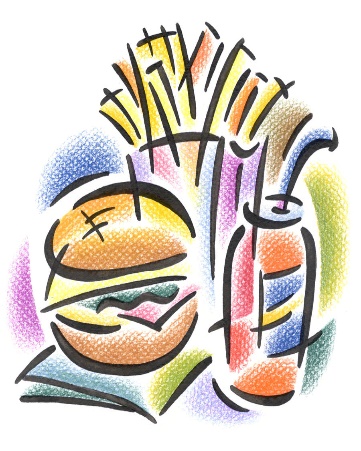 Home Economics DepartmentBallymena AcademyI Can:Identify the  functions and sources of the macronutrients and micronutrients.State the functions and sources of fibre and water. Name the food groups which make up the Eatwell Guide and provide examples of foods from each group.Understand what proportions of each food group should make up our diet.Identify areas in the kitchen where food can be stored.Understand  the classifications of food in relation to food storage ( non-perishable, semi-perishable and perishable).Explain the rules for storing food in the fridge and freezer.State the date marks recorded on foods (use-by date, best-before date and the star rating system)Recognise the mandatory and voluntary information on food labelsRecognise that the Food Standards Agency developed Traffic Light Labelling to assist consumers in their food  choicesExplain why eating breakfast is importantRecognise the need for good personal hygiene practices when handling foodAnalyse a recipe in terms of skills, equipment needed and the nutritional value of ingredients.